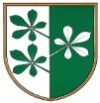 OBČINA KIDRIČEVOObčinski svetKopališka ul. 142325 KidričevoNa podlagi 5. člena Statuta Občine Kidričevo (Uradno glasilo slovenskih občin, št. 62/16 in 16/18) Občina Kidričevo daje v J a v n o   r a z p r a v oOdlok o pokopališkem redu v Občini Kidričevo.V javni razpravi lahko sodelujejo osebe, ki imajo v Občini Kidričevo stalno prebivališče. Omenjeni odlok se daje v 30 dnevno javno razpravo, ki traja od 12.2.2021 do vključno 14.3.2021. V času javne razprave je možno na predlog odloka podati pripombe in mnenja. Pripombe in mnenja se podajo na priloženem obrazcu. Pripombe in mnenja se pošljejo  na e-mail: zdenka.frank@kidricevo.si. Štev. 007-2/2021Dne  12.2.2021								Anton Leskovar;								župan								Občine KidričevoOBČINA KIDRIČEVOObčinski svetKopališka ul. 142325 KidričevoPripombe oziroma mnenje  o Odloku o pokopališkem redu v Občini Kidričevo Ime in priimek: ____________________________________________Stalno prebivališče: _________________________________________Pripombe oziroma mnenje: _______________________________________________________________________________________________________________________________________________________________________________________________________________________________________________________________________________________________________________________________________________________________________________________________________________________________________________________________________________________________________Datum;____________								Podpis: